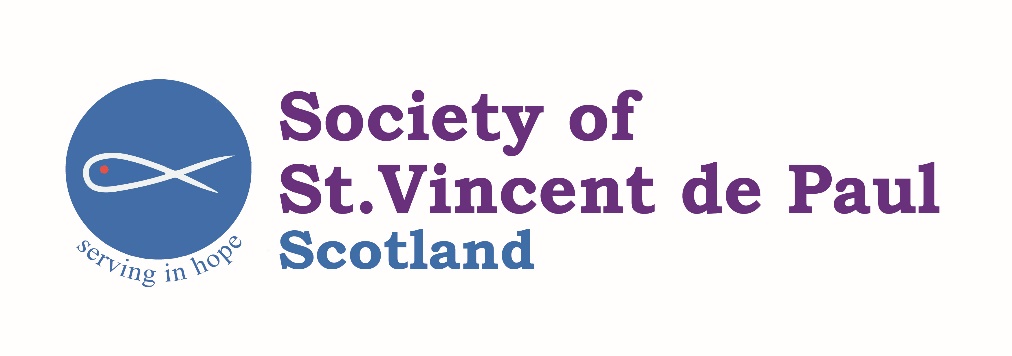 FURNITURE DONATIONS TO SSVPThe Society has 3 Furniture Projects around Scotland where you are able to donate items of furniture.For information and uplifts please call:WISHAW Project – areas in LanarkshireTel: 01698375291/375822 or 07483363888(Please call between 11am-3pm on Tuesdays or Wednesdays)PAISLEY Project – areas in Renfrewshire, East Renfrewshire and InverclydeTel:  07425137411FIFE Project – areas in Edinburgh, Fife, Stirling, West LothianTel: 07779005657 or 07939223680NB: Sofa’s MUST have the Fire safety label attached.